Об  утверждении  порядка  и  условий  предоставления  субсидии на  создание туристских  комплексов  на  территории Алданского района	В соответствии со ст. 78  Бюджетного  кодекса РФ, Федеральным  законом от 24 июля 2007 года № 209 – ФЗ «О развитии малого  и среднего  предпринимательства в Российской Федерации», Указом Президента  РС (Я) от 12 октября 2011 г.  № 978 «О государственной  программе  Республики  Саха (Якутия) «Развитие   внутреннего и въездного  туризма на территории  Республики  Саха  (Якутия) на 2012 – 2019 годы» (в ред. Указа  Главы РС (Я) от  24.09.2015 г. № 674), на  основании постановления   главы  от 26.11.2015 года № 655 - п «Об утверждении муниципальной программы «Развитие внутреннего и въездного  туризма в муниципальном  образовании «Алданский  район» на 2016 – 2020 годы», постановляю:               1. Утвердить «Порядок  и условия предоставления  субсидии на  создание туристских  комплексов  на  территории Алданского района», согласно  Приложению к  настоящему  постановлению.               2. Настоящее  постановление  обнародовать в  порядке, установленном Уставом МО  «Алданский  район»  и разместить  на официальном  сайте МО «Алданский  район».               3.  Контроль за исполнением настоящего  постановления  возложить  на первого заместителя  главы  МО «Алданский район» Халиуллина Р.Г.Глава  района                                                                                                         С.Н.ПоздняковГорнова  Елена Геннадьевна32 5 37Приложение №1                                                       к постановлению главы района                                                                                          №  _____ от __________2016 г.Общие  положения 1.1.Настоящий Порядок определяет:- категории и (или) критерии отбора юридических лиц (за исключением государственных (муниципальных) учреждений), индивидуальных предпринимателей, физических лиц - производителей товаров, работ, услуг, имеющих право на получение субсидий;- цели, условия и порядок предоставления субсидий;- порядок возврата субсидий в соответствующий бюджет в случае нарушения условий, установленных при их предоставлении;- порядок возврата в текущем финансовом году получателем субсидий остатков субсидий, не использованных в отчетном финансовом году, в случаях, предусмотренных соглашениями (договорами) о предоставлении субсидий;- положения об обязательной проверке главным распорядителем (распорядителем) бюджетных средств, предоставляющим субсидию, и органом государственного (муниципального) финансового контроля соблюдения условий, целей и порядка предоставления субсидий их получателями, на  создание туристских  комплексов  на  территории Алданского района (далее – субсидия), в  соответствии со ст. 78 Бюджетного кодекса Российской Федерации (далее – Порядок).1.2.  В настоящем Порядке применяются следующие понятия:           туристский  комплекс  -  комплекс  объектов  туристского  обслуживания  населения,        связанный  единой  инфраструктурой,  в  состав  которого  входят:  объект туристского показа и посещения, коллективное средство размещения,  предприятие   общественного   питания.   Несколько   туристских   комплексов  формируют туристско-рекреационный кластер;- туристско-рекреационный         кластер     -    группа     географически  соседствующих  взаимодействующих  компаний,  общественных  организаций  и связанных с ними органов государственного управления, формирующих и  обслуживающих        туристские    потоки,    использующих       рекреационный  потенциал территории. 1.3. Распорядителем бюджетных средств, направляемых на предоставление субсидии субъектам малого и среднего предпринимательства, является Администрация МО «Алданский  район» (далее – Администрация).1.4. Субсидия предоставляется из бюджета муниципального образования «Алданский район» в пределах средств, предусмотренных на эти цели в текущем финансовом году муниципальной программой «Развитие внутреннего и въездного  туризма в муниципальном  образовании «Алданский  район» на 2016 – 2020 годы», утверждённой постановлением главы  от 26.11.2016 г. № 655-п.1.5. Субсидии     предоставляются     на   условиях    софинансирования  расходных    обязательств  субъектам  малого  и среднего предпринимательства на  основе   конкурсного   отбора   (далее   - Конкурс)   по   созданию   туристских  комплексов     на   территории     перспективных      туристско-рекреационных  кластеров,  включая     систему   туристской  навигации.Создание  туристских  комплексов  на  территории  перспективных туристско-рекреационных  кластеров направлено:            a)   на   создание   инфраструктуры   туризма   и   гостеприимства   (мини- гостиницы, гостевые дома, горнолыжные спуски, центры досуга на природе и  иные объекты) на территории муниципального образования;           б)  на   создание    и  модернизацию      инженерной    и   транспортной  инфраструктуры        объектов      туризма     и     гостеприимства       (сети  электроснабжения,  в  т.ч.  автономные  источники  электроснабжения,  сети  газоснабжения,  сети  водоснабжения,  канализационные  сети,  строительство  дорог,   установка     системы    туристской     навигации)    на   территории  муниципального образования.  Цели  и  условия предоставления субсидии2.1.Целью  предоставления  является  создание  инфраструктуры индустрии  туризма с  использованием  кластерного подхода, на  условиях  долевого финансирования  расходов:  40% - за счет средств  государственного бюджета Республики  Саха (Якутия), 10% - за счет  средств муниципального бюджета.50% от  стоимости  создания  туристского  комплекса – за  счет  внебюджетных источников.3. Перечень документов, необходимых для  участияв конкурсном  отборе3.1. Для  получения  субсидии представляются  следующие  документы:1) заявление на  оказание  муниципальной  поддержки по форме, приведённой в приложении № 1 к настоящему Порядку;2) копия  паспорта  гражданина  Российской  Федерации (для  индивидуального  предпринимателя или руководителя  юридического  лица);3) выписка из Единого государственного реестра юридических лиц (ЕГРЮЛ) и (или)  Единого  государственного реестра индивидуальных  предпринимателей (ЕГРИП);  4) личная анкета по форме, приведенной в приложении № 2 к настоящему  порядку5) справку из налоговой инспекции об отсутствии у инициатора просроченной задолженности по налогам, сборам, пеням и штрафам по утвержденной форме на дату не ранее тридцати дней до срока подачи пакета документов;6) бизнес-план (приложение №3 к  настоящему  Порядку);  7) подтверждение инициатором проекта доли софинансирования проекта в виде документов о наличии необходимых средств на расчетном счете инициатора проекта или справки от кредитной организации, подтверждающей возможность получения необходимых заемных средств;8) смету расходов на реализацию проекта с указанием статей расходов и объемов средств государственного бюджета Республики Саха (Якутия), местного бюджета и внебюджетных средств. Стоимость проекта определяется с вычетом затрат на разработку проектно-сметной документации, затрат на прохождение государственной экспертизы проектной документации и результатов инженерных изысканий в строительстве, затрат на авторский надзор согласно сводно-сметному расчету с применением соответствующих дефляторов (если проектно-сметная документация разработана раньше года подачи пакета документов);9) в случае, если реализация проекта предусматривает финансирование объектов капитального строительства, требуется заключение государственной экспертизы и экспертизы сметной документации, в том числе:для объектов, подлежащих экспертизе в соответствии с требованиями законодательства, - положительное заключение государственной экспертизы ГАУ "Управление государственной экспертизы проектной документации и результатов инженерных изысканий в строительстве Республики Саха (Якутия)";для объектов, не подлежащих экспертизе, - заключение экспертизы сметной документации ГУП "Региональный центр Республики Саха (Якутия) по ценообразованию в строительстве" или ГАУ "Управление государственной экспертизы проектной документации и результатов инженерных изысканий в строительстве Республики Саха (Якутия)".		     Дополнительно  могут быть представлены:           Презентационный  материал туристского  маршрута (видео-, фотоматериалы).Предоставление  субсидии           4.1. Порядок обращения субъектов малого  и среднего  предпринимательства  за  получением  субсидии  носит заявительный  характер.           4.2. Информационное  сообщение  о приёме  документов на  проведение  отбора претендентов   размещается  на  официальном сайте МО «Алданский район»: http://www.aldanray.ru и публикуется в средствах  массовой  информации.4.3. Конкурсная комиссия (далее – Комиссия),  утвержденная постановлением главы, в течение 5 рабочих дней  с момента  получения   пакета документов:- рассматривает  заявки  на  участие  в отборе  и документы, предоставленные участниками отбора;- определяет  победителя  с учетом следующих  условий:1) уровень  софинансирования проекта  за счет  привлеченных  внебюджетных средств на  реализацию  проекта;            2)  создание новых  рабочих мест.4.3. Заседание Комиссии является правомочным, если на нем присутствует не менее половины от установленного числа членов Комиссии.4.4. Решение Комиссии принимается простым большинством голосов членов Комиссии, оформляется  протоколом. В случае равенства голосов решающим является голос председательствующего на заседании Комиссии.4.5. На  основании  протокола,  подписанного   членами Конкурсной комиссии,  Администрация представляет  пакет документов победителя  муниципального  конкурса,  в  Министерство  по  делам  предпринимательства  и развития  туризма  РС (Я) (далее – Министерство) для  участия в  конкурсе по предоставлению субсидии из государственного бюджета Республики Саха (Якутия) на создание туристских комплексов на территории перспективных туристско-рекреационных кластеров Республики Саха (Якутия).5. Порядок выплаты субсидии	5.1. При положительном решении Конкурсной  комиссии  Министерства, на основании  протокола  Комиссии и Соглашения о предоставлении субсидии местному  бюджету из государственного  бюджета Республики  Саха (Якутия) на создание туристских  комплексов на территории перспективных  туристско – рекреационных  кластеров Республики  Саха  (Якутия), заключенного  между  Администрацией  и Министерством,  издается  постановление главы.5.2. Администрация  заключает с получателем субсидии договор (далее – договор), согласно  приложению № 4  к настоящему  Порядку  о предоставлении субсидии в течение не более 7 (семи) рабочих дней с даты издания постановления Администрации о предоставлении субсидии с обязательным включением условий, обязывающих получателей субсидии до 31 числа месяца, следующего за отчетным периодом - год, в течение 3 лет предоставить документы, подтверждающие ведение предпринимательской деятельности и сведения о количестве сохраненных и созданных рабочих мест, размере среднемесячной заработной платы 1 работника, объемах производства продукции, работ и услуг, суммах уплаченных налогов и сборов и др. 5.3. При  предоставлении субсидии обязательным условием их  предоставления, включаемым в договоры о  предоставлении  субсидий,  является согласие  их  получателей на  осуществление  Администрацией и органом  муниципального финансового контроля  проверок  соблюдения получателями субсидий условий, целей  и порядка их предоставления.	5.4. Перечисление  субсидии  из  бюджета  муниципального  образования  «Алданский  район» осуществляется   Администрацией со  своего  лицевого счета на  банковский  счет победителя конкурса  поэтапно:	первый этап  - авансирование  в размере  50% от  размера  предоставляемой субсидии;	второй  этап -  окончательный  расчет в размере 50% производится  после  подписания   Справки-расчета министром  по  делам  предпринимательства   развития туризма  Республики Саха (Якутия).	5.5 Сведения  о субъекте  малого и среднего  предпринимательства, получившем  субсидию вносятся  в реестр получателей муниципальной поддержки6.  Порядок  возврата  субсидии и осуществления  контроля  за  целевым  и использованием  средств	6.1. В  случае  установления  факта    нарушения получателем  условий,  установленных в  настоящем Порядке, субсидия подлежат возврату  в доход  муниципального  бюджета Алданского  района.	6.2. При  невозврате субсидии в течение  пятнадцати календарных  дней с момента  направления  соответствующего требования Администрация  принимает меры  по  взысканию подлежащей  возврату  субсидии в судебном  порядке.	6.3. Остатки  субсидий, не  использованные в текущем финансовом  году, в случае, предусмотренном   договором о  предоставлении  субсидии, подлежат  возврату не позднее 31 декабря финансового года, в котором были  получены суммы субсидий.	 6.4. Администрация  и орган  муниципального финансового  контроля в соответствии  со  статьей 78 Бюджетного  кодекса Российской Федерации  осуществляет обязательную проверку  достоверности  сведений, предоставляемых претендентом на получение субсидии и соблюдения получателем субсидии условий, целей  и порядка их  предоставления.7. Оценка эффективности  использования субсидии, а  так же  показатели  результативности предоставления субсидии	7.1. Оценка  показателей  эффективности использования  субсидий осуществляется  управлением  экономики  Администрации (далее – управление экономики) путем  сравнения  фактически  достигнутых значений и установленных плановых значений  показателей результативности предоставления  субсидий.7.2. Показатели результативности предоставления субсидии из местного является количество обслуженных туристов, количество  вновь  созданных  рабочих  мест.Приложение № 1 к  Порядку  и условиям предоставления субсидии на  создание туристских  комплексов на  территории Алданского  районаНастоящим  заявлением  подтверждаю, что  ____________________________________________________________________________(наименование  юридического  лица, индивидуального  предпринимателя)является   субъектом ________________________ предпринимательства;                                         (малого или среднего)не является участником соглашений о разделе продукции;не имеет  просроченной  задолженности по страховым  взносам в государственные внебюджетные  фонды налоговым  и иным  обязательным платежам в бюджетную  систему Российской  Федерации;не  осуществляет производство и  реализацию подакцизных товаров, а также  добычу полезных ископаемых, за  исключением  общераспространенных;в отношении  организации процедуры реорганизации, ликвидации или банкротства  не  проводятся;не  является нерезидентом Российской Федерации в порядке, установленном законодательством Российской Федерации о валютном регулировании и валютном контроле, за исключением случаев, предусмотренных международными договорами Российской Федерации.________________________________________________________________  согласен, что                (наименование  юридического  лица, индивидуального  предпринимателя)сведения,  предусмотренные частью 2 статьи 8 Федерального закона от 24.07.2007 года  № 209 - ФЗ «О развитии малого и среднего предпринимательства в Российской Федерации», будут внесены в Реестр субъектов малого и среднего предпринимательства и размещены на официальном Интернет-сайте Администрации МО «Алданский район».            В дополнение  представляем  следующую  информацию:для индивидуальных предпринимателей:     __________________________________________________________________________                                     (Ф.И.О.)__________________________________________________________________________                                     (сведения о месте жительства) __________________________________________________________________________                                    (номер телефона) ___________________________________________________________________________(банковские  реквизиты: р/с, банк  получателя субсидии, БИК, к/с) ___________________________________________________________________________________________________________________________________________________                                       (ОГРН, ИНН)                                             для юридических лиц: от руководителя ______________________________________________________________________(Ф.И.О.)_____________________________________________________________________________                                                   (сведения об организационно  правовой  форме.)_____________________________________________________________________________                                                   (адрес  местонахождения, номер  телефона)____________________________________________________________________________________________ _____________________________________________________________________________                        ( юридический  адрес  субъекта  малого  и среднего  предпринимательства, номер телефона)____________________________________________________________________________________________ _____________________________________________________________________________                      (банковские  реквизиты: р/с, банк  получателя субсидии, БИК, к/с) __________________________________________________________________________________________________________________________________________________________                                                 (ОГРН, ИНН)                                                            Контактное лицо:_____________________________________________________________________________                                                (Ф.И.О.)_____________________________________________________________________________                                               (должность)_____________________________________________________________________________                                               (рабочий  телефон)_____________________________________________________________________________                                               (электронная  почта)Должность  руководителя  организации(индивидуальный  предприниматель)                           _____________         _______________                                                                                                    (подпись)                     (Ф.И.О.)Дата  «___» _____________ г.М.П.Приложение № 2 к  Порядку  и условиям предоставления субсидии на  создание туристских  комплексов на  территории Алданского  районаЛичная  анкета  претендента на  получение  муниципальной  поддержки1. Наименование юридического лица, ФИО руководителя или ФИО ИП__________________________________________________________________2. ИНН получателя  поддержки _______________________________________3. Дата регистрации ЕГРЮЛ или ЕГРИП_____ _________ ________________4. Система  налогообложения  получателя  субсидии5. Паспортные данные ИП: серия ______ N ___________ когда выдан ___________________ кем выдан _____________________________________6. Кредитная история претендента (сведения о наличии и состоянии банковских счетов, выданных им поручительств) ____________________________________________________________________________________________________________________________________________________________________________ 7. Сведения об отсутствии в отношении претендента судебных процедур, содержащих финансовые и иные риски для целевого использования гранта (субсидии) __________________________________________________________________8. Сведения о наличии (отсутствии) и размере собственных средств претендента, предполагаемых к вложению в представленный на соискание гранта (субсидии) бизнес-проект _____________________________________________________________________________________________________________________________9.Сведения о ранее полученных субсидиях на создание собственного дела  __________________________________________________________________10. Основные  финансово – экономические показатели субъекта  малого и среднего  предпринимательства  получателя  поддержки:Достоверность представленной информации подтверждаю.Должность  руководителя  организации(индивидуальный  предприниматель)                           _____________         _______________                                                                                                    (подпись)                     (Ф.И.О.)Дата   «___» ____________ г.М.П.           Приложение № 3 к  Порядку  и условиям предоставления субсидии на  создание туристских  комплексов на  территории Алданского  районаТиповая  форма договора о предоставлении субсидии № ______г.Алдан				        	                               «____» ______________2016 г. Администрация МО «Алданский  район», в лице Главы  Позвнякова  Северина  Николаевича, действующего на основании Устава, (далее - Администрация) с одной стороны, и организация /индивидуальный предприниматель  _________________________________ в лице ______________________________________ действующий на основании ________________________ (далее - Получатель), с другой стороны, заключили настоящий Договор о нижеследующем:1. Предмет договора1.1.Администрация предоставляет Получателю, за  счет средств бюджета МО «Алданский  район», субсидию в размере  ________________________________________ (__________________________________________________________) рублей ____ копеек на   создание туристских  комплексов  на  территории Алданского района 1.2. Финансирование по настоящему договору осуществляется в соответствии с Бюджетным кодексом Российской  Федерации, в соответствии с муниципальной  программой «Развитие внутреннего  и въездного  туризма в муниципальном  образовании «Алданский  район» на 2016 - 2020 годы», утвержденной постановлением  Главы  от 26 ноября 2015 года № 655 – п  и Соглашением  о  сотрудничестве  между Министерством  по делам  предпринимательства и развития  туризма Республики  Саха (Якутия) и Администрацией муниципального образования  «Алданский район»  Республики  Саха (Якутия) о предоставлении субсидий из государственного  бюджета Республик Саха (Якутия) муниципальному  бюджету МО «Алданский район» на муниципальную поддержку малого и среднего предпринимательства».1.3. Основанием для финансирования являются:- протокол Комиссии по проведению конкурсного отбора по мероприятиям поддержки  субъектов малого и среднего предпринимательства № ____от _____________ года.- постановление Главы  о предоставлении субсидии № _____-п от____________  года.1.4. Субсидия предоставляется по  мероприятию  ______________________________ ________________________________________________________________________ .2. Обязательства сторон2.1. Получатель обязуется:2.1.1.Осуществлять  предпринимательскую  деятельность  на  территории   Алданского района, согласно, документам, представленным для участия в конкурсном отборе.2.1.2.Исполнять выполнение показателей социально-экономической эффективности   предусмотренных в соответствии с видом предпринимательской деятельности ОКВЭД, по которому предоставляется субсидия. 2.1.3. В случае предоставления Администрации недостоверных либо фальсифицированных документов для получения субсидии, а  также  при  недостижении по результатам  отчетного  года планируемых показателей более, чем  на 20 %, следующих  фактических показателей реализации проекта:- количество рабочих мест __________ ед.;- налоговые  отчисления    __________  рублей;- выручка  от реализации   __________ рублей;- количество обслуженных туристов-__ человек,  Получатель субсидии обязан возвратить сумму субсидии, указанную  в п. 1.1. настоящего  договора.2.1.4. Незамедлительно информировать Администрацию об обнаруженной Получателем субсидии невозможности реализовать проект в целом, либо нецелесообразности его осуществления по иным причинам и в течение 10 (десяти) банковских дней осуществить возврат Администрации суммы субсидии.2.1.5. Предоставлять Администрации финансовые и  иные документы,  касающиеся реализации проекта, обеспечить Администрации возможность для проверки фактической реализации проекта. 2.1.6. В случае  изменения   почтовых и банковских  реквизитов, контактных номеров телефонов Получателя субсидии, состава и руководящих лиц, изменения места  постановки  на  налоговый учет, внесения  изменений и дополнений в учредительные  документы письменно  сообщить об этом  Администрации в течении 10 (десяти) рабочих дней.2.1.7. В  случае  нарушения  условий  предоставления муниципальной  поддержки Получатель  не  имеет  права  претендовать  на  муниципальную  поддержку  в  течение 3 (трех) лет с момента совершения  нарушения.2.1.8. Не  допускать  на  период действия настоящего договора включение в  перечень видов  экономической деятельности, при осуществлении  которых  меры  муниципальной  поддержки не  могут оказаны  в соответствии с Федеральным законом  от 24 июля 2007 года № 209 – ФЗ « О развитии  малого  и среднего  предпринимательства в Российской  Федерации».2.2. Администрация  обязуется:2.2.1.  Выплатить Получателю субсидию (грант) в размере, указанном в пункте  1.1., в течение 10  дней с момента подписания настоящего договора. 2.3. Администрация  имеет  право:2.3.1. Осуществлять контроль  за  выполнением Получателем субсидии возложенных на  него обязанностей в соответствии с настоящим  Договором.2.3.2. Осуществлять проверку  достоверности сведений, предоставляемых претендентом на  получение субсидии.2.3.3. Запрашивать у Получателя субсидии финансовые и иные документы, касающиеся реализации  проекта, в целях мониторинга  эффективности оказания  муниципальной  поддержки.2.3.4. Запрашивать документы, подтверждающие ведение  предпринимательской деятельности и содержание сведения о количестве сохраненных и созданных  рабочих  мест, размере средней  месячной заработной  платы 1 работника, объёмах  производства продукции (работ и услуг), суммах уплаченных  налогов и сборов и др.2.3.5. Проводить проверку документов, представленных Получателем  субсидии, а также проверку фактической реализации проекта.2.3.6. Осуществлять в отношении Получателя субсидии предусмотренные законодательством Российской Федерации и настоящим договором действия, направленные на  устранение нарушений и обеспечение выполнения договора о  предоставлении субсидии.3. Порядок  предоставления  субсидии3.1. Перечисление субсидий осуществляется Администрацией на банковский счет Получателя.4.Отчетность и контроль4.1. Итоговый  отчет об  использовании  субсидии  (далее – Итоговый  отчет) представляется  Получателем субсидии  в Администрацию до 31  числа месяца, следующего  за  отчетным  периодом, или  по достижении  конкретной задачи, на  решение которой  направлен проект,  и всех показателей реализации  проекта (приложение  №1 к настоящему  договору).4.2. К Итоговому  отчету Получатель  субсидии прикладывает  документы, касающиеся  реализации  проекта (в  соответствии со своей организационно – правовой формой, а  также  режимом  налогообложения), согласно приложению  № 1 к настоящему договору. 4.3. Администрация  вправе истребовать  иные  документы, подтверждающие данные итогового  отчета и имеющие отношение к проекту.4.4. Контроль за использованием финансовых  средств и  имущества  осуществляется  Администрацией  на  основе  отчетов, указанных в пункте 4.1. настоящего договора, первичных учетных документов и проверки фактической  реализации проекта.4.5. В случае, если эти  сведения  не  позволяют оценить  исполнение Получателем субсидии обязательств по  настоящему договору, Администрация вправе  осуществить выездную  проверку по  месту фактической реализации проекта.4.6. Ежегодно в течение 3 (трех) лет Получатель  предоставляет в Администрацию сведения  о ведении предпринимательской  деятельности в целях мониторинга эффективности оказания  муниципальной  поддержки.Срок  действия  договора5.1.  Настоящий  договор  действует  с момента его подписания до выполнения  сторонами своих обязательств.6. Порядок  разрешения  споров  В  случае  невыполнения  или  ненадлежащего исполнения  условий настоящегоДоговора Стороны  несут  ответственность в соответствии  с законодательством Российской  Федерации.           6.2. В случае  выявления  нарушения  получателем субсидии  обязательств, предусмотренных п. 2.1. настоящего договора, условий предоставления  субсидии, установленных  настоящим Порядком и условиями, Получатель   обязан   в   бесспорном   порядке   по   письменному   требованию  Администрации  возвратить  полученную  субсидию  в  полном  объеме  в  муниципальный   бюджет     МО  «Алданский район» в  течение    5   дней   с  момента    получения  соответствующего  требования.  В  случае  невозврата  субсидии  Администрация принимает  меры по взысканию подлежащей возврату субсидии в судебном порядке.  Заключительные положения.          7.1.  Отношения,     не  регулируемые      настоящим    договором,    регулируются     в  соответствии с действующим законодательством Российской Федерации          7.2.  Односторонний     отказ   от  исполнения    взятых    по  настоящему     договору  обязательств  является  недопустимым,  за  исключением  случаев,  когда  односторонний  отказ   осуществляется      Получателем     субсидии     при    выявлении     им   очевидной  невозможности     получения    ожидаемых     результатов    по  проекту    и  иных    случаев,  предусмотренных настоящим договором.          7.3.  Настоящий  договор  составлен  в  2  (двух)  экземплярах,  имеющих  одинаковую  юридическую силу, по 1 (одному) экземпляру для каждой из сторон.  7.4. Подписанием настоящего договора Получатель субсидии выражает свое согласие на обработку Администрацией его персональных данных, содержащихся в настоящем договоре и в любых иных документах предоставленных им Администрации, в целях исполнения настоящего договора, в соответствии с Федеральным законом от 27 июля 2006 г. N 152-ФЗ. В рамках вышеуказанного Федерального закона, Администрация может систематизировать, накапливать, хранить, уточнять (обновлять, изменять) использовать, распространять (в том числе передавать третьим лицам) обезличивать, блокировать и уничтожать персональные данные Получателя субсидии. Учреждение может использовать при обработке персональных данных автоматизированный, механический, ручной и иной способ по усмотрению Администрации.8. Адреса  и реквизиты сторон Приложение № 1 к   договору № _____ от __________   о предоставлении  субсидии субъектам малого  и среднегопредпринимательстваИТОГОВЫЙ ОТЧЕТпо реализации проекта «___________________________________________________________________________» Наименование организации/индивидуального  предпринимателя «___________________________________________________________________________» Наименование проектаИнформация об итогах реализации проекта:           К   отчету   прилагаются   следующие,   надлежащим   образом   заверенные,   копии  подтверждающих документов:          1.   Бухгалтерская    отчетность    за   период    реализации    проекта,   заверенная  уполномоченным  органом (бухгалтерский баланс и отчет  прибылях и убытках или книга  учета доходов и расходов).          2.  Налоговая    отчетность,   заверенная    уполномоченным      органом    (налог   на  имущество  организаций,  страховые  взносы  (единый  социальный  налог),  транспортный  налог,  земельный   налог,   налог   на  доходы    физических    лиц,   налог  на  имущество  физических  лиц)  в  бюджеты  всех  уровней  в  зависимости  от  применяемой  системы  налогообложения за период реализации бизнес-проекта, а также:        2.1. При применении общей системы налогообложения:        - налоговая декларация по налогу на прибыль организаций;        - налоговая декларация по налогу на добавленную стоимость.        2.2. При применении упрощенной системы налогообложения:        - налоговая    декларация    по  налогу,   уплачиваемому     в  связи   с  применением  упрощенной системы налогообложения.        2.3. При применении единого сельскохозяйственного налога:       -  налоговая декларация по единому сельскохозяйственному налогу.         2.4. При применении единого налога на вмененный доход:       - налоговая   декларация   по   налогу   на   вмененный   доход   для   отдельных   видов  деятельности.         2.5. При применении патентной системы налогообложения:        - налоговая    декларация    по  налогу,   уплачиваемому,     при   патентной    системе  налогообложения.        2.6.  Документы,  подтверждающие  факт  уплаты  налогов  (платежное  поручение  и  (или) квитанция об оплате налога);         3.  Расчет  по  начисленным  и  уплаченным  страховым  взносам  на  обязательное  пенсионное  страхование  в  Пенсионный  фонд  Российской  Федерации  и  на обязательное  медицинское страхование в Федеральный фонд обязательного медицинского страхования  плательщиками  страховых  взносов,  производящими выплаты  и  иные  вознаграждения  физическим  лицам.  Документы,  подтверждающие  факт  уплаты  страховых  взносов  на  обязательное  пенсионное  страхование  в Пенсионный  фонд  Российской  Федерации  и  на  обязательное медицинское страхование в Федеральный фонд обязательного медицинского  страхования    плательщиками     страховых    взносов,  производящими      выплаты    и  иные  вознаграждения физическим лицам (платежное поручение и (или) квитанция об оплате),  на момент сдачи Итогового отчета.          4.  Расчет  по  начисленным  и  уплаченным  страховым  взносам  на  обязательное  социальное    страхование    на  случай   временной     нетрудоспособности     и  в   связи  с  материнством  и  по  обязательному  социальному  страхованию  от  несчастных  случаев  на  производстве   и   профессиональных   заболеваний,   а   также   по   расходам   на   выплату  страхового     обеспечения     за   период     реализации     бизнес-проекта.     Документы,  подтверждающие       факт   уплаты    страховых    взносов    на  обязательное     социальное  страхование  на  случай  временной  нетрудоспособности  и  в  связи  с  материнством  и  по  обязательному   социальному   страхованию   от   несчастных   случаев   на   производстве   и  профессиональных заболеваний, а также по расходам на выплату страхового обеспечения  за период реализации проекта (платежное поручение и (или) квитанция об оплате).          5.    Справка     о   среднесписочной       численности     работающих,       выданная  уполномоченным органом, за период реализации проекта. Контактные данные получателя субсидии: (ФИО, должность, тел, e-mail) _____________________________________________________________________________ Получатель субсидии                                                    /__________________/                                                      (подпись)          (расшифровка подписи)                                              МП Итоговый отчет предоставил: (ФИО, должность, доверенность №, тел., e-mail):_____________________________________________________________________________                                                    /_________________  /_______________/                                                   (подпись)            (расшифровка подписи)Приложение №4к Порядку и условиям финансирования  мероприятий  муниципальной  программы «Развитие  предпринимательства в МО «Алданский  район» на 2016 -2020 годы»Приложениек постановлению ПравительстваРеспублики Саха (Якутия)от 22 мая 2014 г. N 138    В _____________________________________________________________________                      (наименование налогового органа)___________________________________________________________________________                                 ЗАЯВЛЕНИЕ    Полное наименование организации __________________________________________________________________________________________________________________ИНН/КПП ___________________________________________________________________Юридический адрес организации ________________________________________________________________________________________________________________________В соответствии  с пунктом 4.1.2 постановления Правительства Республики Саха(Якутия) от 29 октября 2007 г. N 435, _____________________________________                                         (наименование орг анизации)выражает согласие  на  представление  налоговыми  органами  Республики Саха(Якутия) органам государственной власти Республики Саха (Якутия) информацииоб объемах фактически использованных налоговых льгот за налоговыйпериод _______ года  в соответствии  с  подпунктом 1 пункта 1 статьи 102Налогового кодекса Российской Федерации.    Руководитель организации ____________________/_____________________/                               (дата, подпись)    (расшифровка подписи)    Дата поступления заявления "____" "______________________" "______ г."                                    (отметка налогового органа)                           ___________________/_________________________/                                    (подпись)    (расшифровка подписи)РЕСПУБЛИКА  САХА (ЯКУТИЯ) АДМИНИСТРАЦИЯ МУНИЦИПАЛЬНОГО  ОБРАЗОВАНИЯ«АЛДАНСКИЙ  РАЙОН»ПОСТАНОВЛЕНИЕ  № 277 п  от  17.03.2016 г.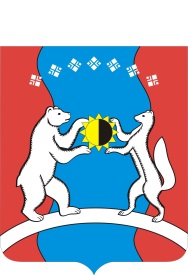 САХА ӨРӨСПҮҮБҮЛҮКЭТЭ«АЛДАН  ОРОЙУОНА»МУНИЦИПАЛЬНАЙТЭРИЛЛИИДЬАһАЛТАТАУУРААХ  Заявление о предоставлении субсидии (гранта)___________________________________________________________________________(наименование юридического лица, индивидуального  предпринимателя)в лице ______________________________________________________________________(Ф.И.О. руководителя  юридического  лица или индивидуального  предпринимателя)просит  предоставить  субсидию  _______________________________________________(указать  вид  субсидии) _____________________________________________________________________Наименование показателяЕд.изм.на 1 января ___года (год, предшествующий  оказанию поддержки)на 1 января ___года  (год,  оказания поддержки)на 1 января ___года  (первый год, после  оказания поддержки)на 1 января ___года (второй год после  оказания поддержки)Выручка  от  реализации товаров (работ, услуг) без учета НДСтыс. руб.Произведено товаров (работ, услуг)тыс. руб.Средняя списочная численность  работников чел.Средняя месячная начисленная  заработная  платаруб.Минимальная заработная  плата работниковруб.Уплачено  налогов,     в т. ч. по видам налогов:Налог на  прибыль организацийНалог на  имущество  организацийОтчисления  во  внебюджетные фонды НДСНДФЛУСНЕСХНЕНВДтыс. руб.Инвестиции  в основной  капитал             за  счет:тыс. руб.собственных средствтыс. руб.из  средств субсидии (грантов)тыс. руб.Глава Администрация муниципального  образования  «Алданский район»_____________________                               (подпись)Получатель: _________________                      (подпись)Получатель: _________________                      (подпись)М.П.М.П.М.П.«___» _________ 20__ года«___» _________ 20__ года«__» __________ 20__ года«__» __________ 20__ годаНаименование показателяЗначение                                                            (план)Значение (факт)Отклонение%Количество рабочих мест, ед. Всего   налоговых    платежей,   уплаченных    в   бюджеты       всех    уровней     и    бюджеты   государственных внебюджетных фондов, рубВыручка  от  реализации  продукции  (товаров,   работ, услуг), руб. 